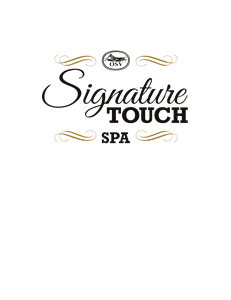                                             Bridal Party Intake FormName:   __________________________________________________________________________Position in Wedding: _____________________________________________________________Relation to Bride/Groom:  ________________________________________________________Name of Bride & Date of Wedding:  _______________________________________________  Email Address:  ___________________________________________________________________Cell Phone:      (_______)___________________Date of Birth:  _________________________Street Address:  ____________________________________________________________________    Town/City:  _______________________________    State:  _____________  Zip:  ____________Wedding Services:   Hair   Makeup     Nails/Pedi     Skin Care     Massage    WaxingAdditional:Wedding Day Desired Style or Look   _______________________________________________Do you have a photo?                          Yes *                No*You may attach photo to form or email it to us prior to the wedding date Length/Texture of Hair______________________________   Skin Tone:___________________      To secure your spa reservation a 50% non- refundable deposit on your total services                    is required.  The deposit can be made by check payable and mailed to :Signature Touch  c/o Missy Winsky 9 Dennis Wilbur Drive Charlton, MA 01507                                                                   OrCredit Card#_______________________________Expiration date:___________Name on Card:______________________________3 digit code:______________          If you have any questions please feel free to contact me at 774-303-9088 or email me at            SignatureTouch@osv.org and I will be happy to assist you.  Thank you.  Missy Winsky, ownerWedding Day reminder:Please arrive for your services with clean, dry hair with gel and/or styling product.  Bring any accessories that you may want to use to complete your look.  Remember to wear a button front shirt.  Most importantly relax and have fun!!